Inglés Primer AñoTercera entregaAlumnos, realicen las  actividades a partir de la página siguiente. Pueden utilizar un diccionario Español- Inglés. Si no tienen diccionario en casa, pueden usar uno online. Google traductor no es recomendable. Les doy otras opciones:https://www.collinsdictionary.com/es/traductorhttps://www.linguee.es/https://dictionary.cambridge.org/es/diccionario/ingles-espanol/https://www.wordreference.com/es/en/translation.asThe alphabet (el abecedario)Kids, watch this video.Chicos, miren este video.Vean el video  cuantas veces sea necesario. La idea es que puedan aprender el abecedario completo. Presten atención porque en minuto 1:32 el profesor escribe debajo de cada letra en color anaranjado cómo pronunciamos cada letra. https://youtu.be/AdMMFmRkBMgUna vez que aprendieron el abecedario, pueden practicarlo con este video: https://youtu.be/JztA7jArqiMSi esta canción es muy rápida, pueden probar con este otro video: https://youtu.be/75p-N9YKqNo      Si tienen hermanitos más chicos que ustedes, pueden enseñárselas y cantar con ellos y de paso practican.Numbers 1-10 (Números)Watch the video: https://youtu.be/b02Ojls1O14It’s super easy!!Now watch and sing.Ahora miren y canten.   https://youtu.be/85M1yxIcHpwNumbers  20-30Watch this video. https://youtu.be/StHph4rYLOENow watch and sing. https://youtu.be/0VLxWIHRD4ERevisiónPersonal pronounsAunque éste es un ejercicio de revisión, antes de comenzar pueden releer los ejercicios de la clase anterior. Ahora van a ver un video con mucha atención.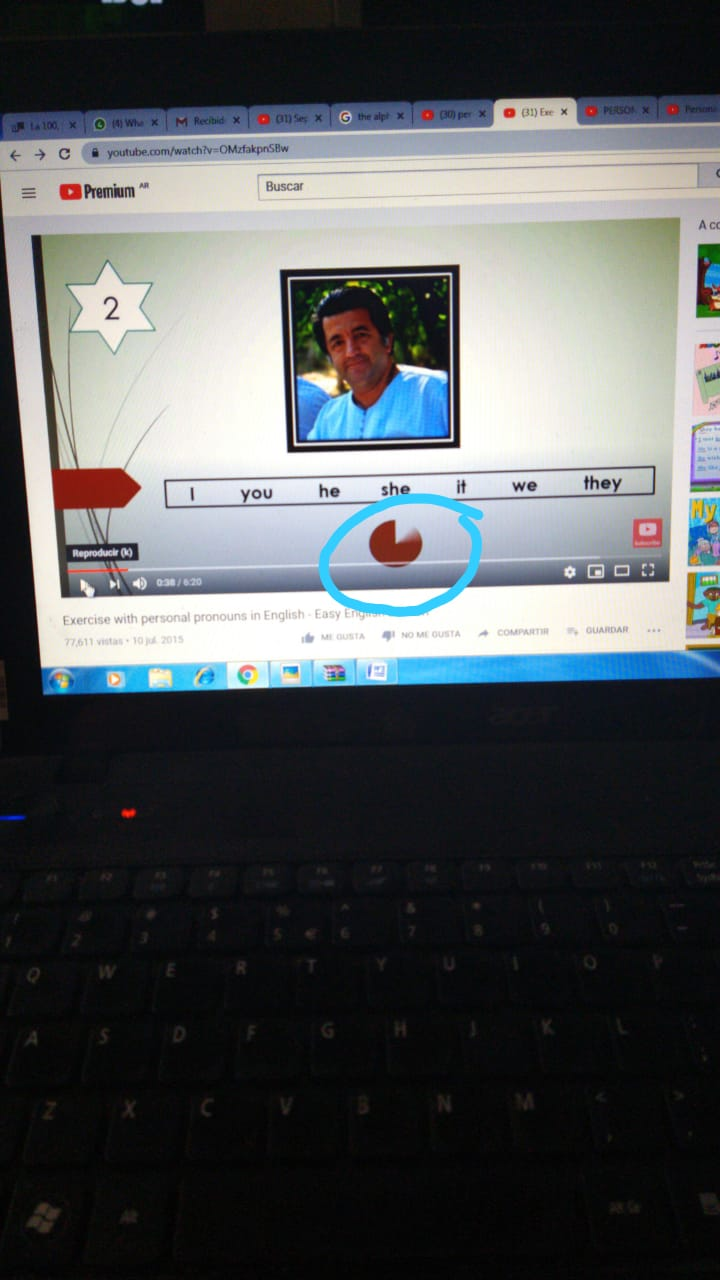 Instrucciones:Esta captura de pantalla marca el ejercicio número 2 (como se marca en la estrella). En todos los ejercicios, que son 20 en total, van a ver una foto, la tabla con los pronombres y ¿ven el círculo que les marqué en celeste? Ese círculo marca un reloj que les da 60 segundos para que ustedes digan cuál es el pronombre que corresponde a la foto. Pasado el minuto, el reloj desaparece y van a poder ver la respuesta correcta. Luego el reloj vuelve a aparecer por unos segundos para que ustedes repitan la palabra. Ahora miren el video: https://youtu.be/OMzfakpnSBwIMPORTANTETodas estas actividades se realizan online solamente. No necesitan mandar respuestas. La semana que viene van a tener tareas relacionadas con estos temas.